Opplegg til Onsdagssamling 23.juniTEMA: Sauen som ble funnet igjenUtviklet i samarbeid mellom Elverhøy, Tromsø og Grønnåsen menigheterFellessamlinga 9.30 – 10.15Sauen som ble funnet igjen 
 4 «Dersom en av dere eier hundre sauer og mister én av dem, lar han ikke da de nittini være igjen ute i ødemarken og leter etter den som er kommet bort, til han finner den?  5 Og når han har funnet den, blir han glad og legger den på skuldrene sine.  6 Straks han kommer hjem, kaller han sammen venner og naboer og sier til dem: 'Gled dere med meg, for jeg har funnet igjen den sauen som var kommet bort.'  7 Jeg sier dere: På samme måte blir det større glede i himmelen over én synder som vender om, enn over nittini rettferdige som ikke trenger omvendelse. Luk 15,1-7Lek: jakt for å finne sau nr 100 (hvor mange kan du finne?)Premieutdeling til de som fant flestEn forteller Luk 15, 1-7 Oppsummering: Jesus finner flest, alltid, og han deler sin premie med oss. (alle får premie)Syng ”Her går en trofast gjeter” NoS 500, og andre sauesangerGruppesamlinga 10.15 – 11.30Formingsaktivitet: Sau av hand (hver av oss er spesielle, dette v/ vises  fingeravtrykk. Jesus vet når èn mangler, selv om han har mange fra før)Slå opp i Bibelen Lukas 15,1-7. Ta litt tid på å lære barna å slå opp. Sang. Melodi: ”Lille postbud min due” Matt – Ma – Luk – Joh - ApostelRo – Ko – Ko – Gal – Ef – Fi - KoTess –Tess –Tim –Tim –Tit -FileHe - Ja - Peter 2 -Johannes 3- Ju- Jo A. Har du noen gang gått deg vill eller ikke visst hvor du var, eller kjenner du noen som har gått seg vill? B. Hvordan føles det å gå seg vill? C. Snakk om hvordan Jesus vil at alle skal bli funnet og berget.Avslutt med en liten bønn:Alle folder hendene og ser ned eller lukker øynene:”Kjære Gud, takk for at du vil være sammen med oss.Takk for at du er glad i oss.Takk for at du leter etter oss hvis vi går oss bort.Takk for at du hører når vi ber og at vi kan be til deg om alt. 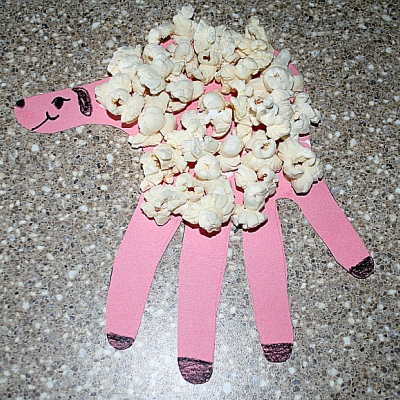 